Tisková zprávaVÝSTAVA FOTOGRAFIÍ Z ROMSKÉHO FESTIVALU PŘILÁKALA NEJEN MÍSTNÍ FOTOGRAFYV Romském kulturním a společenském centru v Karviné-Novém Městě, mohli návštěvníci v sobotu 11. července 2020 zhlédnout výstavu černobílých fotografií z několika ročníků tradičního Romského festivalu. Ten každoročně probíhá v areálu letního kina v parku Boženy Němcové.Výstavu, jejíž součástí byla i oslava Mezinárodního dne Romů, uspořádal předseda Občanského sdružení Romů Severní Moravy Milan Ferenc společně s karvinským fotografem Jiřím Hanzelem. Ten festival již několik let fotí a má tak početnou zásobu fotografií, které zachycují atmosféru Romského festivalu.„Výstava se připravovala velice pečlivě, především historická část fotografií, se kterou jsem spolupracoval s panem Kwiatovskym. Tam jsme ověřovali věrohodnost časového období a další informace, aby návštěvníci měli komplexní informace,“ říká organizátor výstavy Milan Ferenc. Návštěvníci tak kromě výstavy fotografií z posledních dvaceti ročníků Romského festivalu mohli také studovat historii Romů. „Rád bych touto cestou poděkoval Moravskoslezskému kraji za finanční podporu, bez které bych nemohl uspořádat ani výstavu, která byla součástí Dne Romů v roce 2020. Moc si toho vážeme a děkujeme,“ uzavřel Milan Ferenc.Výstavu fotografií z Romského festivalu včetně akce k Mezinárodnímu dni Romů finančně podpořil Moravskoslezský kraj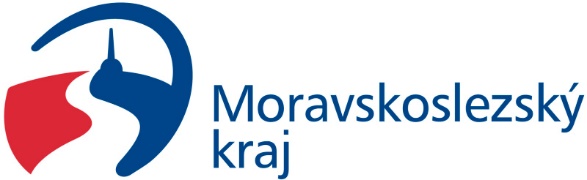 